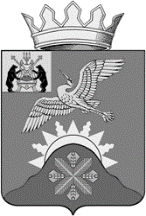 Российская ФедерацияНовгородская область Батецкий муниципальный районСОВЕТ ДЕПУТАТОВ БАТЕЦКОГО СЕЛЬСКОГО ПОСЕЛЕНИЯР Е Ш Е Н И ЕО разработке согласованного варианта решения«О бюджете Батецкого сельского поселения на 2018год и плановый период 2019 и 2020 годов»Принято Советом депутатов Батецкого сельского поселения 19 декабря  2017 годаВ соответствии с Бюджетным кодексом Российской Федерации, Федеральным законом от 6 октября 2003 года № 131-ФЗ «Об общих принципах организации местного самоуправления в Российской Федерации», Уставом Батецкого сельского поселения, пунктом 8.7 Положения о бюджетном процессе в Батецком сельском поселении, утвержденного решением Совета депутатов Батецкого сельского поселения от 11.09.2014 № 317-СД, в целях урегулирования несогласованных вопросов по бюджету Батецкого сельского поселения Совет депутатов Батецкого сельского поселенияРЕШИЛ:Создать согласительную комиссию для рассмотрения проекта решения о бюджете поселения и разработки согласованного проекта решения о бюджете поселения в составе:Председатель согласительной комиссии:  депутат Совета депутатов  Батецкого сельского поселения, заместитель председателя Совета депутатов Батецкого сельского поселения, председатель контрольно-счетной комиссии Совета депутатов Батецкого сельского поселения Бабаркина В.Н.;Члены согласительной комиссии:депутат Совета депутатов  Батецкого сельского поселения –  член контрольно-счетной комиссии Совета депутатов Батецкого сельского поселения Курова Е.М.;председатель Контрольно-счетной палаты  Батецкого муниципального района Тонкова Е.А.;начальник отдела экономического планирования и прогнозирования Администрации  Батецкого муниципального района Семенова Н.И.;председатель Комитета финансов Администрации  Батецкого муниципального района Егорова Т.Ю.;начальник бюджетного отдела Комитета финансов Администрации  Батецкого муниципального района Машковская Е.Н.Членам согласительной комиссии разработать согласованный проект решения о бюджете поселения и направить в Администрацию муниципального района в срок не позднее 25 декабря 2017 года.Решение вступает в силу со дня, следующего за днем его официального опубликования.    Опубликовать решение в муниципальной газете «Батецкие вести» и разместить его на официальном сайте Администрации Батецкого муниципального района, в разделе Батецкое сельское поселение.Глава Батецкогосельского поселения                                      С.Я. Резникп. Батецкий19 декабря  2017 года№ 137-СД